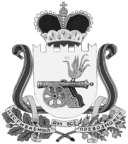 ВЯЗЕМСКИЙ РАЙОННЫЙ СОВЕТ ДЕПУТАТОВРЕШЕНИЕот   26.09.2018 № 94О внесении изменений в Положение об увековечении памяти выдающихся личностей  и (или) исторических событий на территории муниципального образования «Вяземский район» Смоленской области	Руководствуясь Уставом муниципального образования «Вяземский район» Смоленской области, Вяземский районный Совет депутатов РЕШИЛ:	1. Внести в Положение об увековечении памяти выдающихся личностей и (или) исторических событий  на территории  муниципального образования «Вяземский район» Смоленской области (далее – Положение), утверждённое решением Вяземского районного Совета депутатов от 28.09.2016 № 82 следующие изменения:-  пункт 3.4. Положения изложить в следующей редакции:        «3.4. В случае принятия Комиссией решения о возможности увековечения памяти выдающейся личности и (или) исторического события Комиссия в течение 30-дневнего срока, отведённого на рассмотрение обращения, готовит и представляет Главе муниципального образования «Вяземский район» Смоленской области (далее – Глава муниципального образования) соответствующий проект решения Вяземского районного Совета депутатов. Глава муниципального образования вносит проект решения в Вяземский районный Совет депутатов.»;-  пункт 4.1. Положения изложить  в следующей редакции:«4.1. При принятии  решения  об увековечении памяти выдающейся личности и исторического события Вяземский районный Совет депутатов  с учетом рекомендаций Комиссии принимает одно из следующих решений:- увековечить память выдающейся личности и (или) исторического события, приняв проект решения Вяземского районного Совета депутатов, предложенный Главой муниципального образования; - отклонить мотивированным решением проект решения Вяземского районного Совета депутатов, предложенный Главой муниципального образования;- отклонить мотивированным решением проект решения Вяземского районного Совета депутатов, предложенный Главой муниципального образования, и рекомендовать Главе муниципального образования рассмотреть возможность увековечения памяти в иных формах и (или) в иные местах.»;- абзац 2 пункта 7.3. Положения изложить в следующей редакции:«С учетом результатов выяснения мнения населения Глава муниципального образования вносит в Вяземский районный Совет депутатов соответствующий проект решения.»;- абзац 1 пункта 7.4. Положения изложить в следующей редакции:«7.4. Вяземский районный Совет депутатов по предложенному Главой муниципального образования проекту принимает одно из следующих решений:».2. Опубликовать настоящее решение в газете «Вяземский вестник» и обнародовать путем размещения в информационно-телекоммуникационной сети «Интернет» на официальном сайте Вяземского районного Совета депутатов vyazma-region67.ru.                                                           3. Настоящее решение вступает в силу с момента его официального опубликования.Председатель Вяземского  районного Совета депутатов                                     П.В. ХомайкоИ.п. Главы муниципального образования «Вяземский район» Смоленской областиВ.П. Беленко «____»   _________________ 2018г.